МУНИЦИПАЛЬНОЕ БЮДЖЕТНОЕ УЧРЕЖДЕНИЕ ПЕРСИАНОВСКОГО СЕЛЬСКОГО ПОСЕЛЕНИЯ«ЦЕНТР КУЛЬТУРНОГО РАЗВИТИЯ»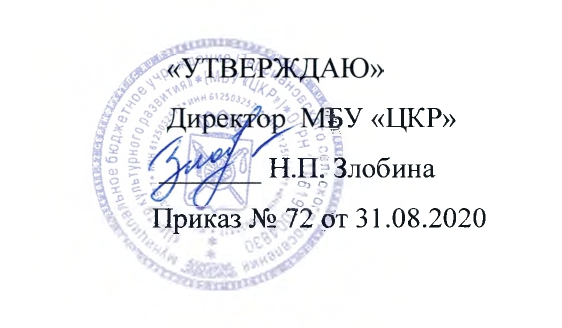 ПРОГРАММА КРУЖКА «ВОЛШЕБНЫЙ ПЕСОК»Срок реализации:  до 1 года;Возраст обучающихся: от 4 лет            Руководитель кружка -  Осадчая Екатерина Сергеевнап. Персиановский 2020-2021г.          Пояснительная запискаВведениеВ настоящее время абсолютной ценностью личностно - ориентированного образования является ребёнок, и в качестве глобальной цели рассматривают человека культуры, как личность свободную, гуманную, духовную и творческую.  «Чтобы у младшего школьника развилось творческое мышление, необходимо, чтобы он почувствовал удивление и любопытство, повторил путь человечества в познании, удовлетворил с аппетитом возникшие потребности   в записях. Только через преодоление трудностей, решение проблем, ребёнок может войти в мир творчества» (М. Р. Львов).  Полюбив то, что тебя окружает, лучше поймешь и оценишь то, что присуще всему народному искусству, что объединяет все виды, увидишь то, что их отличает друг от друга в зависимости от природных условий, занятий местных жителей, их вкусов. Рисование песком объединяет в себе природный материал и творчество художника.Срок реализации программы.Занятия распределены в течение учебного курса, второй год обучения: форма обучения: мини-групповая. Наряду с мини-групповой формой работы, во время занятий осуществляется индивидуальный и дифференцированный подход к детям. Каждое занятие состоит из двух частей – теоретической и практической. Теоретическую часть планируется с учётом возрастных, психологических и индивидуальных особенностей обучающихся. Практическая часть состоит из заданий и занимательных упражнений для развития пространственного и логического мышления.Данная программа имеет художественную и логико-развивающую направленность и рассчитана на 2 года. Занятия проводятся 1 раз в неделю во второй половине дня. Расписание занятий. Часы выделены на всех желающих деток. Запись производится родителем за день до занятия. Для ребенка выделяется одно занятие в неделю, в любое, выделенное, для этого время.Вторник: с 14.00-15.00, 17.00-18.00;Среда: с 17.00-18.00;Четверг: с 14.00-15.00;Пятница: с 17.00-18.00.Этапы реализации программы:2-го  года обучения:I этап - подготовительный - знакомство учащихся с особенностямипрограммы и её содержанием.II этап - основной - выработка умений и специальных навыков, предусмотренных программой.III этап - подведение итогов:•	подготовка и сдача работ, участие в песочных шоу, выставках, конкурсах;   Возраст учащихся.Программа для детей в возрасте 4-14 лет, поэтому при распределении заданий учитывается возраст детей, их индивидуальные физические способности, подготовленность, существующие навыки и умения. Навыки в изображении с помощью песка развиваются по мере усложнения заданий программы.В основе рабочей программы по внеурочной деятельности кружка «Волшебный песок» лежит авторская программа учителя по изобразительному искусству Прошичевой Анны ИгоревныЦель программы.Формирование художественной культуры учащихся как неотъемлемой части культуры духовной, психологическая стабилизация и гармонизация личности ученика.Задачи программыОбучающие задачи программы:•	 изучение свойств художественных средств рисунка на песке.  Освоение различных приемов выразительности в рисунке песком.•	 обучение основам композиции и изобразительной грамотности.•	 через методы проблемного обучения, а именно: проблемный метод, частично – поисковый метод и исследовательский метод, научить учащихся алгоритму построения изображения и ведения всей работы в целом.•	 овладение основами насыпания и прорисовывания пальцами и предметами;•	 умение грамотно строить композицию с выделением композиционного центра;Развивающие задачи программы:•	 развитие творческих способностей на основе знаний, умений и навыков детей;•	 развитие памяти, внимания, глазомера, мелкой моторики;•	 развитие образно – логического мышления, художественного вкуса; •	 улучшение моторики, пластичности, гибкости рук и точности глазомера;•	 развитие художественного вкуса;•	 развитие колористического видения;•	 развитие коммуникативных навыков;•	 развитие инициативности, любознательности, активности.•    тренировка мелкой моторики рук, координации движения, пластики,       которая стимулирует мыслительные процессы, улучшает память, развивает речь (логопедия).    Воспитательные задачи программы:•	 воспитание креативности;•	 формирование уважения к труду;•	 выработка усидчивости, терпения, самостоятельности;•	 воспитание бережного отношения к культурным ценностям;•	 воспитание способности к самореализации и саморазвитию;•	 воспитание бережного отношения к инструментам, приспособлениям, материалам.Прогнозируемый результат.уметь:•	распределять песок по световому столу;•	пользоваться иллюстративным материалом;•	применять стилизацию;•	заполнять песком контуры рисунка;•	пользоваться различными предметами для проведения разных типов линий;•	изображать предмет пальцами, создавать фон для изображения;•	фантазировать на заданную тему;•	применять вспомогательные предметы в декоре рисунка;•	добиваться законченности работы;•	объяснять результаты своей работы;•	работать в коллективе;•	пользоваться художественными техниками и средствами;•	бережно относиться к инструментам, приспособлениям, материалам.знать:•	порядок выполнения песочной анимации;•	основные и составные цвета;•	теплые и холодные оттенки цвета;•	основные свойства кварцевого песка, цветного песка;•	основные средства композиции. А именно: линия, пятно, контрасты цвета, размера, формы, и др;•	способы рисунка обычным и цветным песком.Содержание1 Основной курс «Техника рисования песком» (61 ч)Индивидуальные и занятия в парах, на которых педагог ориентируется на интересы и потребности занимающихся. Занятие в парах, групповые и индивидуальные занятия по заданным темам2 Продвинутый курс «Динамический песочный рисунок» (60 ч)Создание отдельных образов, а затем и картин в целом. Пространственное размещение отдельных предметов. Создание объемной картины. Создание картин из песка на определенную тематику, песочная анимация3 Творческая мастерская (72 ч)Индивидуальные работы  без участия преподавателя. Итоговое занятие.СодержаниеЛитература1.	Авсеенко В.Н. История города Санкт-Петербурга. –С-Пб., 1993.2.	Бушкова Л. Ю. Поурочные разработки по изобразительному искусству: 1 класс.- М.: ВАКО, 2008.-212с.-  ( в помощь школьному учителю).3.	Белоусова, О.А. «Обучение дошкольников рисованию песком»Текст/ – О.А. Белоусова.Журнал«Старший воспитатель» №5/ 2012г.-76с.;4.	 Грабенко, Т.М., Зинкевич-Евстигнеева, Т.Д. Чудеса на песке. Песочнаяигротерапия–Текст /Т.М. Грабенко,Т.Д. Зинкевич-ЕвстигнееваСПб.: Институт специальной педагогики и психологии, 1998.- 124с.;5.	Бушкова Л. Ю. Поурочные разработки по изобразительному искусству: 2 класс.- М.: ВАКО, 2011.-144с.- ( в помощь школьному учителю).    6.	Голубева О. Л. «Основы композиции», М., «Сварог и К», 2008.7.	Гордон Л. «Рисунок», М., «ЭКСМО», 2002.8.	Грабенко, Т.М., Зинкевич-Евстигнеева, Т.Д. Чудеса на песке. Песочнаяигротерапия–Текст /Т.М. Грабенко,Т.Д. Зинкевич-ЕвстигнееваСПб.: Институт специальной педагогики и психологии, 1998.- 124с.;9.	Неменский Б.М. Методическое пособие 1-4 класс. Б.М.Неменский.-М.:Просвещение,2005.-188с.10.	Неменская Л.А. Каждый народ художник. Л.А.Неменская.М.: Просвещение .2007.11.	Паксёнов Г.И. «Живопись. Форма, цвет, изображение», М., «Академия», 2008.12.	Яхонтова Е.С. Мировая художественная культура. Учебное пособие. СПб.: ИВЭСЭП., «Знание», 2007.13.	Журнал «НоМИ (Новый мир искусства.)»14.	Изобразительное искусство. Основы народного и декоративно-прикладного искусства. Программа для школ с углублённым изучением предметов художественно- эстетического цикла (1-4 кл) ред. Шпикалова Т. Я. – М.,1997.Тема занятияКол-во часовДата занятияКорректировка Основной курс «Техника рисования песком» (61 ч)Основной курс «Техника рисования песком» (61 ч)Основной курс «Техника рисования песком» (61 ч)Основной курс «Техника рисования песком» (61 ч)Основной курс «Техника рисования песком» (61 ч)1Составление композиции «Лес».Изображение насекомых и птиц леса на световом столе.101.09.20202Составление композиции «Лес».Изображение насекомых и птиц леса на световом столе.102.09.20203Составление композиции «Лес».Изображение насекомых и птиц леса на световом столе.103.09.20204Составление композиции «Лес».Изображение насекомых и птиц леса на световом столе.104.09.20205Рисование деревьев и кустарников 108.09.20206Рисование деревьев и кустарников 109.09.20207Рисование деревьев и кустарников 110.09.20208Рисование деревьев и кустарников 111.09.20209Рисование домашних животных в статике «Кошка на окне», «Спящая собака» 115.09.202010Рисование домашних животных в статике «Кошка на окне», «Спящая собака» 116.09.202011Рисование домашних животных в статике «Кошка на окне», «Спящая собака» 117.09.202012Рисование домашних животных в статике «Кошка на окне», «Спящая собака» 118.09.202013 Тема «Рисование деревенского домика»122.09.202014 Тема «Рисование деревенского домика»123.09.202015 Тема «Рисование деревенского домика»124.09.202016 Тема «Рисование деревенского домика»125.09.202017Рисование строений.(многоэтажный дом в городе) Рисование строений (дворцы, башни, храмы, замки)129.09.202018Рисование строений.(многоэтажный дом в городе) Рисование строений (дворцы, башни, храмы, замки)130.09.202019Рисование строений.(многоэтажный дом в городе) Рисование строений (дворцы, башни, храмы, замки)101.10.202020Рисование строений.(многоэтажный дом в городе) Рисование строений (дворцы, башни, храмы, замки)102.10.202021Рисование деревянного деревенского домика несколькими способами:отсечение лишнего; насыпь из кулака одновременно двумя руками.106.10.202022Рисование деревянного деревенского домика несколькими способами:отсечение лишнего; насыпь из кулака одновременно двумя руками. 107.10.202023Рисование деревянного деревенского домика несколькими способами:отсечение лишнего; насыпь из кулака одновременно двумя руками.108.10.202024Рисование деревянного деревенского домика несколькими способами:отсечение лишнего; насыпь из кулака одновременно двумя руками.109.10.202025Рисование деревенского пейзажа. рисование деревьев и кустарников (берёза, сосна, ель и пр.) Одной и одновременно двумя руками. Составление композиции «лес».113.10.202026Рисование деревенского пейзажа. рисование деревьев и кустарников (берёза, сосна, ель и пр.) Одной и одновременно двумя руками. Составление композиции «лес».114.10.202027Рисование деревенского пейзажа. рисование деревьев и кустарников (берёза, сосна, ель и пр.) Одной и одновременно двумя руками. Составление композиции «лес».115.10.202028Рисование деревенского пейзажа. рисование деревьев и кустарников (берёза, сосна, ель и пр.) Одной и одновременно двумя руками. Составление композиции «лес».116.10.202029Рисование горного пейзажа. 120.10.202030Рисование горного пейзажа. 121.10.202031Рисование горного пейзажа. 122.10.202032Рисование горного пейзажа. 123.10.202033 Рисование городского пейзажа (статичная композиция).127.10.202034 Рисование городского пейзажа (статичная композиция).128.10.202035 Рисование городского пейзажа (статичная композиция).129.10.202036 Рисование городского пейзажа (статичная композиция).130.10.202037Рисование водной поверхности (статичная композиция). 103.11.2020Рисование водной поверхности (статичная композиция). 105.11.202038Рисование водной поверхности (статичная композиция). 106.11.202039Рисование водной поверхности (статичная композиция). 106.11.202040Рисование водной поверхности (статичная композиция). 110.11.202041Рисование водного транспорта. 111.11.202042Рисование водного транспорта. 112.11.202043Рисование водного транспорта.  113.11.202044Рисование водного транспорта. 117.11.202045Рисование статично стоящей фигуры человека. 118.11.202046Рисование статично стоящей фигуры человека. 119.11.202047Рисование статично стоящей фигуры человека. 120.11.202048Рисование статично стоящей фигуры человека. 124.11.202049Поэтапное рисование пропорций тел мужчины и женщины 125.11.202050Поэтапное рисование пропорций тел мужчины и женщины 126.11.202051Поэтапное рисование пропорций тел мужчины и женщины 127.11.202052Поэтапное рисование пропорций тел мужчины и женщины 101.12.202053Рисование статично стоящей фигуры ребёнка. 102.12.202054Рисование статично стоящей фигуры ребёнка. 103.12.202055Рисование статично стоящей фигуры ребёнка. 104.12.202056Рисование статично стоящей фигуры ребёнка. 108.12.202057Рисование пропорций лица мужчины и лица женщины. 109.12.202058Рисование пропорций лица мужчины и лица женщины. 110.12.202059Рисование пропорций лица мужчины и лица женщины. 111.12.202060Рисование пропорций лица мужчины и лица женщины. 115.12.2020Продвинутый курс «Динамический песочный рисунок» (60 ч)Продвинутый курс «Динамический песочный рисунок» (60 ч)Продвинутый курс «Динамический песочный рисунок» (60 ч)Продвинутый курс «Динамический песочный рисунок» (60 ч)Продвинутый курс «Динамический песочный рисунок» (60 ч)61Тема .Рисование животных в движении: «Лошадь»116.12.202062Тема .Рисование животных в движении: «Лошадь»117.12.202063Тема .Рисование животных в движении: «Лошадь»118.12.202064Тема .Рисование животных в движении: «Лошадь» 122.12.202065Рисование лошади указательным пальцем, соблюдая все пропорции123.12.202066Рисование лошади указательным пальцем, соблюдая все пропорции124.12.202067Рисование лошади указательным пальцем, соблюдая все пропорции125.12.202068Рисование лошади указательным пальцем, соблюдая все пропорции129.12.202069Поэтапное рисование лошади в движении при помощи тонкой кисти. Передача движения пропорций и характера силуэта животного130.12.202070Поэтапное рисование лошади в движении при помощи тонкой кисти. Передача движения пропорций и характера силуэта животного131.12.202071Поэтапное рисование лошади в движении при помощи тонкой кисти. Передача движения пропорций и характера силуэта животного112.01.202172Поэтапное рисование лошади в движении при помощи тонкой кисти. Передача движения пропорций и характера силуэта животного113.01.202173Составление композиции по ранее изученным материалам (рисование домика и лошади). 814.01.202174Составление композиции по ранее изученным материалам (рисование домика и лошади). 815.01.202175Составление композиции по ранее изученным материалам (рисование домика и лошади). 819.01.202176Составление композиции по ранее изученным материалам (рисование домика и лошади). 820.01.202177Составление композиции по ранее изученным материалам (рисование домика и лошади). 821.01.202178Составление композиции по ранее изученным материалам (рисование домика и лошади). 822.01.202179Составление композиции по ранее изученным материалам (рисование домика и лошади). 826.01.202180Составление композиции по ранее изученным материалам (рисование домика и лошади). 827.01.202181Способы переход одной картины в другую 128.01.202182Способы переход одной картины в другую 129.01.202183Способы переход одной картины в другую 102.02.202184Способы переход одной картины в другую 103.02.202185Практикум. Закрепление способов рисования. 104.02.202186Практикум. Закрепление способов рисования. 105.02.202187Практикум. Закрепление способов рисования. 109.02.202188Практикум. Закрепление способов рисования. 110.02.202189Рисование человека в движении. Рисование человека бегущего, идущего, в наклоне или сидящего. 111.02.202190Рисование человека в движении. Рисование человека бегущего, идущего, в наклоне или сидящего. 112.02.202191Рисование человека в движении. Рисование человека бегущего, идущего, в наклоне или сидящего. 116.02.202192Рисование человека в движении. Рисование человека бегущего, идущего, в наклоне или сидящего. 117.02.202193Разработка длительных сюжетных линий их воплощение на экране118.02.202194Разработка длительных сюжетных линий их воплощение на экране119.02.202195Разработка длительных сюжетных линий их воплощение на экране124.02.202196Разработка длительных сюжетных линий их воплощение на экране125.02.202197Разработка сюжета, рисование эскизов. 126.02.202198Разработка сюжета, рисование эскизов. 102.03.202199Разработка сюжета, рисование эскизов. 103.03.2021100Разработка сюжета, рисование эскизов. 104.03.2021101Выстраивается фильм из песка по всем правилам кинематографии – у него должна быть интрига, кульминация и развязка. Прорисовка на световом столе основных кадров 105.03.2021102Выстраивается фильм из песка по всем правилам кинематографии – у него должна быть интрига, кульминация и развязка. Прорисовка на световом столе основных кадров 109.03.2021103Выстраивается фильм из песка по всем правилам кинематографии – у него должна быть интрига, кульминация и развязка. Прорисовка на световом столе основных кадров 110.03.2021104Выстраивается фильм из песка по всем правилам кинематографии – у него должна быть интрига, кульминация и развязка. Прорисовка на световом столе основных кадров 111.03.2021105Подбор музыкального сопровождения, прорисовка на столе основных кадров. Корректировка движений рук, прорисовка на столе основных кадров под музыку. 2012.03.2021106Подбор музыкального сопровождения, прорисовка на столе основных кадров. Корректировка движений рук, прорисовка на столе основных кадров под музыку. 2016.03.2021107Подбор музыкального сопровождения, прорисовка на столе основных кадров. Корректировка движений рук, прорисовка на столе основных кадров под музыку. 2017.03.2021108Подбор музыкального сопровождения, прорисовка на столе основных кадров. Корректировка движений рук, прорисовка на столе основных кадров под музыку. 2018.03.2021109Подбор музыкального сопровождения, прорисовка на столе основных кадров. Корректировка движений рук, прорисовка на столе основных кадров под музыку. 2019.03.2021110Подбор музыкального сопровождения, прорисовка на столе основных кадров. Корректировка движений рук, прорисовка на столе основных кадров под музыку. 2023.03.2021111Подбор музыкального сопровождения, прорисовка на столе основных кадров. Корректировка движений рук, прорисовка на столе основных кадров под музыку. 2024.03.2021112Подбор музыкального сопровождения, прорисовка на столе основных кадров. Корректировка движений рук, прорисовка на столе основных кадров под музыку. 2025.03.2021113Подбор музыкального сопровождения, прорисовка на столе основных кадров. Корректировка движений рук, прорисовка на столе основных кадров под музыку. 2026.03.2021114Подбор музыкального сопровождения, прорисовка на столе основных кадров. Корректировка движений рук, прорисовка на столе основных кадров под музыку. 2030.03.2021115Подбор музыкального сопровождения, прорисовка на столе основных кадров. Корректировка движений рук, прорисовка на столе основных кадров под музыку. 2031.03.2021116Подбор музыкального сопровождения, прорисовка на столе основных кадров. Корректировка движений рук, прорисовка на столе основных кадров под музыку. 2001.04.2021117Подбор музыкального сопровождения, прорисовка на столе основных кадров. Корректировка движений рук, прорисовка на столе основных кадров под музыку. 2002.04.2021118Подбор музыкального сопровождения, прорисовка на столе основных кадров. Корректировка движений рук, прорисовка на столе основных кадров под музыку. 2006.04.2021119Подбор музыкального сопровождения, прорисовка на столе основных кадров. Корректировка движений рук, прорисовка на столе основных кадров под музыку. 2007.04.2021120Подбор музыкального сопровождения, прорисовка на столе основных кадров. Корректировка движений рук, прорисовка на столе основных кадров под музыку. 2008.04.2021Творческая мастерская (72 ч)Творческая мастерская (72 ч)Творческая мастерская (72 ч)Творческая мастерская (72 ч)Творческая мастерская (72 ч)121Разработка длительных сюжетных линий их воплощение на экране; Обобщение. Рисуем сказку. 109.04.2021122Разработка длительных сюжетных линий их воплощение на экране; Обобщение. Рисуем сказку. 113.04.2021123Разработка длительных сюжетных линий их воплощение на экране; Обобщение. Рисуем сказку. 114.04.2021124Разработка длительных сюжетных линий их воплощение на экране; Обобщение. Рисуем сказку. 115.04.2021125Образы трансформируются из одного в другой, проецируются на большой экран. Видеоряд этих песочных трансформаций сопровождается специально подобранной к сюжету анимации музыкой. 816.04.2021126Образы трансформируются из одного в другой, проецируются на большой экран. Видеоряд этих песочных трансформаций сопровождается специально подобранной к сюжету анимации музыкой. 820.04.2021127Образы трансформируются из одного в другой, проецируются на большой экран. Видеоряд этих песочных трансформаций сопровождается специально подобранной к сюжету анимации музыкой. 821.04.2021128Образы трансформируются из одного в другой, проецируются на большой экран. Видеоряд этих песочных трансформаций сопровождается специально подобранной к сюжету анимации музыкой. 822.04.2021129Образы трансформируются из одного в другой, проецируются на большой экран. Видеоряд этих песочных трансформаций сопровождается специально подобранной к сюжету анимации музыкой. 823.04.2021130Образы трансформируются из одного в другой, проецируются на большой экран. Видеоряд этих песочных трансформаций сопровождается специально подобранной к сюжету анимации музыкой. 827.04.2021131Образы трансформируются из одного в другой, проецируются на большой экран. Видеоряд этих песочных трансформаций сопровождается специально подобранной к сюжету анимации музыкой. 828.04.2021132Образы трансформируются из одного в другой, проецируются на большой экран. Видеоряд этих песочных трансформаций сопровождается специально подобранной к сюжету анимации музыкой. 829.04.2021133Выбор темы для индивидуального проекта. Разработка сюжета. Поиск образов для раскрытия сюжета, рисование эскизов 1230.04.2021134Выбор темы для индивидуального проекта. Разработка сюжета. Поиск образов для раскрытия сюжета, рисование эскизов 1204.05.2021135Выбор темы для индивидуального проекта. Разработка сюжета. Поиск образов для раскрытия сюжета, рисование эскизов 1205.05.2021136Выбор темы для индивидуального проекта. Разработка сюжета. Поиск образов для раскрытия сюжета, рисование эскизов 1206.05.2021137Выбор темы для индивидуального проекта. Разработка сюжета. Поиск образов для раскрытия сюжета, рисование эскизов 1207.05.2021138Выбор темы для индивидуального проекта. Разработка сюжета. Поиск образов для раскрытия сюжета, рисование эскизов 1211.05.2021139Выбор темы для индивидуального проекта. Разработка сюжета. Поиск образов для раскрытия сюжета, рисование эскизов 1212.05.2021140Выбор темы для индивидуального проекта. Разработка сюжета. Поиск образов для раскрытия сюжета, рисование эскизов 1213.05.2021141Выбор темы для индивидуального проекта. Разработка сюжета. Поиск образов для раскрытия сюжета, рисование эскизов 1214.05.2021142Выбор темы для индивидуального проекта. Разработка сюжета. Поиск образов для раскрытия сюжета, рисование эскизов 1218.05.2021143Выбор темы для индивидуального проекта. Разработка сюжета. Поиск образов для раскрытия сюжета, рисование эскизов 1219.05.2021144Выбор темы для индивидуального проекта. Разработка сюжета. Поиск образов для раскрытия сюжета, рисование эскизов 1220.05.2021145Подбор музыкального сопровождения. 121.05.2021146Подбор музыкального сопровождения. 125.05.2021147Подбор музыкального сопровождения. 126.05.2021148Подбор музыкального сопровождения. 127.05.2021149 Статичная композиция«Летний день».128.05.2021150 Статичная композиция«Летний день».101.06.2021151 Статичная композиция«Летний день».102.06.2021152 Статичная композиция«Летний день».103.06.2021153Динамичная композиция «Летний день». 1204.06.2021154Динамичная композиция «Летний день». 1208.06.2021155Динамичная композиция «Летний день». 1209.06.2021156Динамичная композиция «Летний день». 1210.06.2021157Динамичная композиция «Летний день». 1211.06.2021158Динамичная композиция «Летний день». 1215.06.2021159Динамичная композиция «Летний день». 1216.06.2021160Динамичная композиция «Летний день». 1217.06.2021161Динамичная композиция «Летний день». 1218.06.2021162Динамичная композиция «Летний день». 1222.06.2021163Динамичная композиция «Летний день». 1207.07.2021164Динамичная композиция «Летний день». 1208.07.2021165Тема «Солнечны день» 109.07.2021166Тема «Солнечны день» 113.07.2021167Тема «Солнечны день» 114.07.2021168Тема «Солнечны день» 115.07.2021169Добавит фигуру человека в «Солнечный день» 116.07.2021170Добавит фигуру человека в «Солнечный день» 120.07.2021171Добавит фигуру человека в «Солнечный день» 121.07.2021172Добавит фигуру человека в «Солнечный день» 122.07.2021173Делаем динамику. Переход на несколько картинок 2023.07.2021174Делаем динамику. Переход на несколько картинок 2027.07.2021175Делаем динамику. Переход на несколько картинок 2028.07.2021176Делаем динамику. Переход на несколько картинок 2029.07.2021177Делаем динамику. Переход на несколько картинок 2030.07.2021178Делаем динамику. Переход на несколько картинок 2003.08.2021179Делаем динамику. Переход на несколько картинок 2004.08.2021180Делаем динамику. Переход на несколько картинок 2005.08.2021181Делаем динамику. Переход на несколько картинок 2011.08.2021182Делаем динамику. Переход на несколько картинок 2011.08.20211832012.08.20211842013.08.20211852017.08.20211862018.08.20211872019.08.20211882020.08.20211892024.08.20211902025.08.20211912025.08.20211922025.08.20211932025.08.20211932026.08.20211932027.08.20211932031.08.2021Итого  193 часаИтого  193 часаИтого  193 часаИтого  193 часаИтого  193 часа